PRINTAS Kalenderverlag GmbHBorsteler Chaussee 4922453 HamburgKomfort-AnfrageBitte auf Firmenbriefpapier ausdrucken. Anfragen auf Blanko-Bogen können leider nicht bearbeitet werden.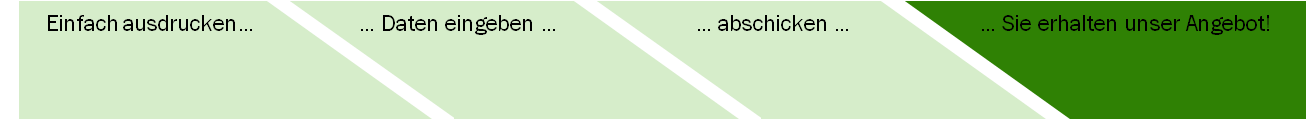 Hiermit übersenden wir Ihnen ein Muster unseres aktuellen Kalenders bzw. unseren Gestaltungswunsch. Bitte unterbreiten Sie uns ein Angebot für den entsprechenden Artikel aus Ihrem Sortiment.Auflage(n):									Nur bei Musterkalender:	Das Motiv soll wiederverwendet werden.		Das Motiv ändert sich. Möchten Sie uns noch etwas mitteilen?	Wir benötigen das Muster zurück.Bitte teilen Sie uns mit, wie wir Sie persönlich erreichen oder legen Sie einfach Ihre Visitenkarte bei. Frau /  Herr:	Telefon:	E-Mail (bitte nicht vergessen!):	              @ Anlage:		